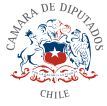 Proyecto de ley por el cual se declara el 14 de julio de cada año como el Día Nacional del Rally ChilenoFundamentosEl deporte es una práctica que reúne a una gran cantidad de seguidores en diferentes disciplinas, tales como el futbol, el atletismo, el tenis, el baloncesto, entre otros. Cada año, miles de aficionados se congregan en recintos deportivos para presenciar diversos espectáculos y torneos, así como practicar el deporte de su preferencia. Una de las disciplinas que ha ido captando más aficionados desde mediados del siglo XX ha sido el rally moderno, con un auge particularmente significativo en el continente europeo durante la década de 1960, principalmente en los países escandinavos1. A nivel internacional, la regulación de esta disciplina ha avanzado conforme al alcance público que ha ido adquiriendo a lo largo de la historia, encontrando, dentro sus eventos y competiciones más relevantes, el Campeonato de Marcas -que se realizó entre 1970 y 1972- y, actualmente, el Campeonato Mundial de Rally (WRC, por sus siglas en inglés), desde el año 1973 y bajo la organización de la Federación Internacional del Automóvil (FIA).Las circunstancias propias en que se desarrolla el rally son únicas en el ámbito deportivo, destacándose por el desarrollo de carreras abiertas de automóviles o motocicletas, donde sus participantes deben recorrer trayectos según el itinerario fijado por el organizador y sortear diversos obstáculos en superficies de difícil maniobra. En nuestro país, la adhesión a este deporte -en sus diversas ramas- se refleja en el gran interés por torneos como el campeonato “RallyMobil”, uno de los más populares en su categoría al concentrar una gran cantidad de aficionados y espectadores. De igual forma, la historia del rally chileno se erige sobre la base de importantes participaciones y presencia en campeonatos internacionales. Sin ir más lejos, durante el año 2019, la sexta ronda del Campeonato Mundial de Rally se realizó en la Región del Biobío, congregando a deportistas de reconocida experiencia y trayectoria mundial. Y una situación similar ocurrirá próximamente, tras confirmarse que Chile, por segunda vez, será sede de dicho certamen, específicamente en la Región del Biobío, entre el 28 de septiembre y el 01 de octubre2.Al respecto, cabe recordar que, durante la primera edición del mundial de rally en 2019, 150 mil personas ingresaron a la Región del Biobío para presenciar el evento, sin contar los 6,5 millones de espectadores que visualizaron el torneo por medios temáticos, durante los1 “La total vigencia del mundial de rally”. Disponible en: https://motorsports.com.uy/2023/01/la-total-vigencia-del- mundial-de-rally.html2 “WRC se expande por Bío Bío: las otras dos comunas que recibirán el Mundial de Rally por primera vez”. Disponible en: https://www.biobiochile.cl/noticias/deportes/motor/2023/04/28/wrc-chile-anuncian-nuevas-ciudades- para-mundial-de-rally.shtmlcuatro días de competencia en el territorio nacional3. Además, se contó con la participación de 59 pilotos y el certamen pasó por 11 comunas: Concepción, Talcahuano, San Pedro de la Paz, Coronel, Lota, Arauco, Curanilahue, Santa Juana, Santa Juana, Hualqui, Yumbel y Florida4. Estas cifras muestran el gran interés social por este apasionante deporte en nuestro país y el gran desarrollo que ha experimentado con el paso de los años, junto con la aparición de importantes exponentes, quienes han logrado representar con éxito a Chile en diferentes torneos, como el gran piloto Carlo de Gavardo.El aporte del rally a la cultura del país constituye un elemento digno de reconocimiento, por cuanto congrega -en cada convocatoria- a miles de seguidores y aficionados. Tal es su contribución, que actualmente se está promoviendo la declaración del Día Nacional del Rally Chileno, por parte de diferentes agrupaciones y medios de comunicación, entre ellos, la Revista Mundo Rally, la Federación Chilena de Motociclismo y la Federación Chilena de Automovilismo, estas dos últimas reconocidas por el Instituto Nacional de Deportes y adheridas al Comité Olímpico de Chile. En tal contexto, se ha propuesto que la conmemoración se realice el día del natalicio de uno de los máximos referentes del rally, Carlo De Gavardo, cuyo legado ha sido una fuente de inspiración para muchos deportistas y ha situado a Chile en un lugar destacado dentro de esta disciplina.Carlo Alberto de Gavardo Prohens nació el 14 de julio de 1969, en el poblado rural de Huelquén, de la comuna de Paine. Durante su carrera, consiguió importantes e inolvidables logros, hasta su fallecimiento en el año 2015. A los 17 años, inició su carrera en el motociclismo nacional, ganando el título de Enduro en nueve oportunidades. En 1993, comenzó su participación en competencias de alcance internacional, debutando en el Campeonato del Mundo de Enduro en Tulsa, Oklahoma (EE.UU), donde obtuvo medalla de bronce. En 1996, participó en el Rally Dakar y se convirtió en el primer piloto chileno en ser parte de este campeonato y, posteriormente, en 2001, alcanzó el tercer lugar en el mismo torneo, siendo una de las hazañas más importantes de su carrera. Junto con lo anterior, logró posicionarse como Campeón del Rally de Emiratos Árabes Unidos (2000), Campeón del Mundial de Rally Cross-Country de la FIM (2001), Campeón del Rally de España (2001) y Campeón del Mundial de Bajas 450cc de la FIM (2004 y 2005)5.El apasionante mundo del rally y los miles de compatriotas que siguen sus torneos y competencias merecen un reconocimiento especial, de tal manera de visibilizar y permitir la conmemoración nacional de dicho deporte en un día específico del año, donde los aficionados, exponentes y espectadores puedan destacar su aporte a la cultura deportiva del país y, de esta forma, reunir a quienes comparten la pasión y el interés por esta valiosa disciplina en sus diferentes modalidades, congregar a nuevos seguidores, así como rendir homenaje al gran piloto Carlo De Gavardo, quien, durante su carrera, logró posicionarse3 “Más de 150 mil personas en las rutas: revisa los números que dejó el mundial de rally en Chile”. Disponible en: https://rallymobil.emol.com/mas-de-150-mil-personas-en-las-rutas-revisa-los-numeros-que-dejo-el-mundial-de-  rally-en-chile/4 Idem.5 ¿Qué fue de los hijos del recordado piloto Carlo de Gavardo? la nueva vida de Tomás y Matteo. Disponible en: https://www.biobiochile.cl/noticias/deportes/motor/2021/02/06/que-fue-de-los-hijos-del-recordado-piloto-carlo-de- gavardo-la-nueva-vida-de-tomas-y-matteo.shtmlcomo uno de los máximos exponentes nacionales, consiguiendo importantes logros para Chile en campeonatos de reconocido prestigio mundial.Proyecto de LeyArtículo Único: Declárase el 14 de julio de cada año como el “Día Nacional del Rally Chileno”.JUAN MANUEL FUENZALIDA C. DIPUTADO